МИНИСТЕРСТВО ОБРАЗОВАНИЯ И НАУКИ РОССИЙСКОЙ ФЕДЕРАЦИИФедеральное государственное автономное образовательное учреждение высшего образования «Национальный исследовательский 
Нижегородский государственный университет им. Н.И. Лобачевского»Рабочая программа дисциплиныУровень высшего образованияНаправление подготовки Направленность образовательной программыКвалификация (степень)Форма обученияНижний Новгород2018 Место и цели дисциплины в структуре ОПОПДисциплина Б1.В.ДВ.01.02 «Теоретическая механика» относится к дисциплинам по выбору вариативной части Блока 1 ОПОП по направлению подготовки 01.03.02 Прикладная математика и информатика. Освоение на определенном периоде обучения в 4 семестре (2 год).Целями освоения дисциплины являются: формирование и развитие упорядоченных знания о фундаментальных понятиях и законах классической механики и методах изучения механического движения для понимания явлений и процессов, происходящих в природе и технике, изучение методов применения законов механики к решению конкретных задач по исследованию различных видов движения материальных объектовосвоение навыков практического использования методов математического моделирования динамических систем, привитие особого стиля мышления – математического моделирования;развитие способности к познанию и культуры мышления в целом.Успешное изучение дисциплины необходимо также для выполнения научно-исследовательской работы, прохождения производственной практики и государственной итоговой аттестации.Планируемые результаты обучения по дисциплине, соотнесенные с планируемыми результатами освоения образовательной программы (компетенциями выпускников)Процесс изучения дисциплины направлен на формирование следующих компетенций:ОПК-1 способность использовать базовые знания естественных наук, математики и информатики, основные факты, концепции, принципы теорий, связанные с прикладной математикой и информатикой;ОПК-4 способность решать стандартные задачи профессиональной деятельности на основе информационной и библиографической культуры с применением информационно-коммуникационных технологий и с учетом основных требований информационной безопасности;ПК-1 способность собирать, обрабатывать и интерпретировать данные современных научных исследований, необходимые для формирования выводов по соответствующим научным исследованиям;ПК-2 способность понимать, совершенствовать и применять современный математический аппарат.В целом, результате освоения дисциплины, обучающийся должен получить необходимые знания, выработать умения, а при выполнении в последующем научно-исследовательской работы, прохождения производственной практики и выполнения выпускной квалификационной работы, приобрести (овладеть) необходимый опыт для полноценного формирования компетенций.Структура и содержание дисциплиныОбъем дисциплины составляет 4 зачетные единицы, всего 144 часа, из которых 64 часа составляет контактная работа обучающегося с преподавателем (32 часа – занятия лекционного типа, 32 часа – практические занятия), 80 часов составляет самостоятельная работа обучающегося (в т.ч. 45 часов подготовки к экзамену)Содержание дисциплины Теоретическая механика Образовательные технологииВ соответствии с рабочей программой и тематическим планом изучение дисциплины проходит в виде аудиторной и самостоятельной работы студентов. Активные и интерактивные формы,  лекции, практические занятия, тематическая контрольная работа, экзамен. Из традиционных методов преподавания используются: рассказ по теме. Из активных и интерактивных методов преподавания используются различные методы обсуждения индивидуальных случаев, различных точек зрения на те или иные проблемы, дискуссии по спорным вопросам.В течение семестра студенты решают задачи, указанные преподавателем. Проводятся самостоятельные контрольные работы. Учебно-методическое обеспечение самостоятельной работы 
обучающихсяВ соответствии с рабочей программой и тематическим планом изучение дисциплины проходит в виде аудиторной и самостоятельной работы студентов.В рамках дисциплины предусмотрены следующие виды самостоятельной работы (порядок их выполнения, форма контроля):повторение материала, пройденного на занятиях лекционного типа (в течение всего семестра, опрос на занятиях лекционного и семинарского типа),самостоятельное изучение отдельных вопросов программы (1 раз в семестр, опрос на занятиях семинарского типа),подготовка к занятиям семинарского типа (в течение всего семестра, опрос на занятиях семинарского типа),подготовка к промежуточной аттестации (экзамен).Фонд оценочных средств для промежуточной аттестации по дисциплине (модулю)Перечень компетенций выпускников образовательной программы с указанием результатов обучения (знаний, умений, владений), характеризующих этапы их формирования, описание показателей и критериев оценивания компетенций на различных этапах их формирования.Дисциплина направлена на развитие компетенций:ОПК-1 способность использовать базовые знания естественных наук, математики и информатики, основные факты, концепции, принципы теорий, связанные с прикладной математикой и информатикой;ОПК-4 способностью решать стандартные задачи профессиональной деятельности на основе информационной и библиографической культуры с применением информационно-коммуникационных технологий и с учетом основных требований информационной безопасности;ПК-1 способность собирать, обрабатывать и интерпретировать данные современных научных исследований, необходимые для формирования выводов по соответствующим научным исследованиям;ПК-2 способность понимать, совершенствовать и применять современный математический аппарат.ОПК-1 способность использовать базовые знания естественных наук, математики и информатики, основные факты, концепции, принципы теорий, связанные с прикладной математикой и информатикойОПК-4 способность решать стандартные задачи профессиональной деятельности на основе информационной и библиографической культуры с применением информационно-коммуникационных технологий и с учетом основных требований информационной безопасностиПК-1 способность собирать, обрабатывать и интерпретировать данные современных научных исследований, необходимые для формирования выводов по соответствующим научным исследованиямПК-2 способность понимать, совершенствовать и применять современный математический аппаратОписание шкал оцениванияВ соответствии с учебным планом контроль усвоения студентами содержания дисциплины проводится в форме экзамена.На экзамене определяется:уровень усвоения студентом основного учебного материала по дисциплине;уровень понимания студентом изученного материала.Экзамен включает устную и письменную часть. Письменная часть направлена на выявление степени освоения базовых понятий. Устная часть экзамена заключается в собеседовании в рамках тематики курса. Собеседование проводится в форме вопросов, на которые студент должен дать краткий ответ.Критерии и процедуры оценивания результатов обучения по дисциплине, характеризующих этапы формирования компетенцийДля оценивания результатов обучения в виде знаний используются следующие процедуры и технологии:индивидуальное собеседование,письменные ответы на вопросы.Для оценивания результатов обучения в виде умений и владений используются следующие процедуры и технологии:практические контрольные задания.Типы практических контрольных заданий:задания на установление правильной последовательности, взаимосвязанности действий,установление последовательности действий (описание алгоритма выполнения действия).Типовые контрольные задания или иные материалы, необходимые для оценки результатов обучения, характеризующих этапы формирования компетенций и (или) для итогового контроля сформированности компетенцииПример контрольной работы для оценки уровня сформированности компетенций (ПК-1, ПК-2): Кинематика материальной точки.Известна зависимость радиус-вектора частицы от времени . Написать выражения для: а. скорости частицы  , б. пути, пройденного за время от , в. средней скорости частицы за время от , г. модуля скорости υ, д. среднего значения модуля скорости за время от .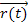 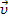 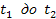 Начальная скорость частицы + 3 (в момент времени  , конечная скорость +4 ( в  ). Найти: а. приращение скорости , б. модуль приращения скорости , в. приращение модуля скорости , г. среднюю скорость  за время от  до  .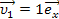 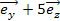 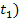 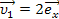 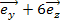 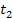 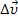 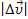 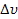 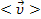 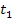 Модуль скорости υ частицы меняется со временем t по закону  , где a и b – положительные постоянные. Модуль ускорения w=3a. Найти тангенциальное и нормальное ускорения и радиус кривизны R траектории в зависимости от времени.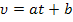 Диск радиуса R катится по горизонтальной поверхности без проскальзывания. В некоторый момент времени известны скорости  его центра.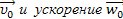 Найти в этот момент времени скорость и ускорение верхней точки диска. Показать ускорение этой точки на рисункеВопросы к экзамену для оценки уровня сформированности компетенций (ОПК-1,  ОПК-4, ПК-1, ПК-2):1. Механическое движение. Система отсчета. Закон инерции. Инерциальная система отсчета. Принцип относительности. Классическая и релятивистская механики. Преобразования Галилея.2 Абсолютно твердое тело. Связанный трехгранник. Поступательное, вращательное, сложное движения тела. Материальная точка.3. Описание движения материальной точки. Закон движения (естественная, векторная, координатная формы). Скорость и ускорение точки.4. Естественный трехгранник. Разложение ускорения по осям естественного трехгранника. Нормальное и тангенциальное ускорения.5. Вращательное движение твердого тела относительно неподвижной оси. Угловая скорость. Угловое ускорение. Скорости и ускорения точек твердого тела, вращающегося относительно неподвижной оси.6. Вращение твердого тела относительно неподвижного центра. Мгновенная ось вращения. Мгновенная угловая скорость, угловое ускорение. Распределение скоростей и ускорений в твердом теле при вращении относительно неподвижного центра. Сложение мгновенных угловой и поступательной скоростей.7. Плоское движение твердого тела. Перемещение плоской фигуры. Скорости точек плоской фигуры. Мгновенный центр вращения.8. Ускорение точек плоской фигуры. Мгновенный центр ускорений.9. Абсолютное, относительное, переносное движения точки. Сложение скоростей. Сложение ускорений10. Масса. Гравитационное взаимодействие. Заряд. Электромагнитное взаимодействие. Действие и противодействие. Силы в механике. Потенциальные силы. Потенциальная функция. Сложение потенциальных сил.11. Количество движения. Второй закон Ньютона. Главный вектор сил. Второй закон в проекциях на оси естественного трехгранника. Прямая и обратная задачи механики. Теорема об изменении количества движения точки.12. Момент количества движения точки. Теорема об изменении момента количества движения.13. Центральная сила. Следствия из теоремы об изменении момента количества движения.14. Мощность. Работа силы. Работа потенциальной силы. Теорема об изменении кинетической энергии точки.15. Движение в центральном поле. Уравнение траектории точки. Эффективная потенциальная энергия.16. Задача Кеплера. Классификация движений точки в ньютоновском поле тяготения. Первая, вторая, третья космические скорости.17. Динамика материальной точки в неинерциальной системе. Силы инерции.18. Система материальных точек. Центр инерции. Теорема о движении центра инерции. Реактивное движение19. Теорема об изменении количества движения системы. Закон сохранения количества движения.20. Теорема об изменении момента количества движения системы. Закон сохранения момента количества движения21. Момент количества движения твердого тела относительно оси вращения. Момент инерции относительно оси. Теорема Штейнера. 22.Теорема Штейнера. Уравнение вращательного движения тела относительно неподвижной оси. Колебания физического маятника.23. Динамика плоского движения твердого тела. Кинетическая энергия твердого тела в плоском движении.24. Кинетическая энергия твердого тела в общем случае. Тензор моментов инерции. Главные моменты инерции.25. Момент количества движения твердого тела. Уравнение Эйлера.26. Приближенная теория гироскопических явлений.Задачи к экзамену 4 семестр для оценки уровня сформированности компетенций (ПК-1, ПК-2)Маленький шарик, брошенный с начальной скоростью  под углом α к горизонту, ударился о вертикальную стенку, движущуюся навстречу с горизонтально 	направленной скоростью , и отскочил в точку, из которой был брошен. Определить 	через какое 	время t после броска произошло столкновение шарика со стенкой. 	Потерями на трение пренебречьИзвестно, что Луна все время обращена к Земле одной и той же стороной и обращается вокруг Земли за 27,3 суток. Определить угловую скорость вращения Луны вокруг ее оси. Сравнить ее со скоростью суточного вращения Земли.Смещение материальной точки по двум взаимно перпендикулярным направлениям описывается уравнениями x=0,1sin2t; y=0,05sin(2t+π/2). Найдите а) уравнение траектории точки; б) зависимость скорости точки от времени; в) зависимость полного ускорения точки от времени; г) радиус кривизны траектории в тех точках, где скорость наибольшая и наименьшая.Шарик, подвешенный на нити, качается в вертикальной плоскости так, что его ускорение в крайнем и нижнем положениях равны по модулю друг другу. Найти угол α отклонения нити в крайнем положении.Пример экзаменационных билетовНациональный исследовательский Нижегородский государственный университетим. Н.И. ЛобачевскогоИнститут информационных технологий, математики и механикиКафедра теоретической, компьютерной и экспериментальной механикиДисциплина «Теоретическая механика»ЭКЗАМЕНАЦИОННЫЙ БИЛЕТ № 11. Механическое движение. Система отсчета. Закон инерции. Инерциальная система отсчета. Принцип относительности. Классическая и релятивистская механики. Преобразования Галилея.2. Маленький шарик, брошенный с начальной скоростью  под углом α к горизонту, ударился о вертикальную стенку, движущуюся навстречу с горизонтально 	направленной скоростью , и отскочил в точку, из которой был брошен. Определить 	через какое время t после броска произошло столкновение шарика со стенкой. 	Потерями на трение пренебречьЗав. кафедрой ___________________Экзаменатор____________________Методические материалы, определяющие процедуры оцениванияПоложение «О проведении текущего контроля успеваемости и промежуточной аттестации обучающихся в ННГУ», утверждённое приказом ректора ННГУ № 55-ОД от 13.02.2014,Положение о фонде оценочных средств, утвержденное приказом ректора ННГУ № 247-ОД от 10.06.2015.Учебно-методическое и информационное обеспечение дисциплины (модуля)а) основная литература:Журавлев В.Ф. Основы классической механики. М. Физматлит, 2001. 320 с. (11 экз.) http://eqworld.ipmnet.ru/ru/library/books/Zhuravlev2001ru.djvuБухгольц Н.Н. Основной курс теоретической механики. Т.1,2 (82 экз) http://eqworld.ipmnet.ru/ru/library/books/BuhgolcKurs1-1965ru.djvu http://eqworld.ipmnet.ru/ru/library/books/BuhgolcKurs2-1965ru.djvuб) дополнительная литература:Лойцянский Л.Г., Лурье А.И. Курс теоретической механики Т.1.2 (73 экз)Мещерский И.В. Задачи по теоретической механике. С-Петербург. Изд-во «Лань», 1998.448 с. (26 экз) http://eqworld.ipmnet.ru/ru/library/books/Meshcherskij1975ru.djvuПятницкий Е.С., Трухан Н.М., Ханукаев Ю.И., Яковенко Е.Н. Сборник задач по аналитической механике. М. Наука, 1980. 320 с. (358 экз)в) программное обеспечение и Интернет-ресурсы:http://eqworld.ipmnet.ru/ru/library/mechanics/theoretical.htmМатериально-техническое обеспечение дисциплины Учебные аудитории для проведения занятий лекционного типа, занятий семинарского типа, групповых и индивидуальных консультаций, текущего контроля и промежуточной аттестации. Помещения для самостоятельной работы обучающихся, оснащенные компьютерной техникой с возможностью подключения к сети "Интернет" и обеспечением доступа в электронную информационно-образовательную среду ННГУ. Наличие рекомендованной литературы.Программа составлена в соответствии с требованиями ФГОС ВО по направлению подготовки 01.03.02 «Прикладная математика и информатика» Программа одобрена методической комиссией Института  информационных технологий, математики и механики ННГУ им. Н.И. Лобачевского от                                          2018 года, протокол № Институт информационных технологий, математики и механикиУТВЕРЖДАЮ:ДиректорГергель В.П.«»2018 г.Теоретическая механикаБакалавриат01.03.02 Прикладная математика и информатикаМатематическое моделирование и вычислительная математикаБакалаврочная№ п/пКод компетенцииСодержание компетенцииПланируемые результаты обученияОПК-1
Базовый этапспособность использовать базовые знания естественных наук, математики и информатики, основные факты, концепции, принципы теорий, связанных с прикладной математикой и информатикойУметь использовать фундаментальные знания законов механики, математики в будущей профессиональной деятельностиОПК-1
Базовый этапспособность использовать базовые знания естественных наук, математики и информатики, основные факты, концепции, принципы теорий, связанных с прикладной математикой и информатикойМотивация (личностное отношение)ОПК-4 
Базовый этапспособность решать стандартные задачи профессиональной деятельности на основе информационной и библиографической культуры с применением информационно-коммуникационных технологий и с учетом основных требований информационной безопасностиВладеть методами решения стандартных задач профессиональной деятельностиОПК-4 
Базовый этапспособность решать стандартные задачи профессиональной деятельности на основе информационной и библиографической культуры с применением информационно-коммуникационных технологий и с учетом основных требований информационной безопасностиМотивация (личностное отношение)3ПК-1 
Базовый этапспособность собирать, обрабатывать и интерпретировать данные современных научных исследований, необходимые для формирования выводов по соответствующим научным исследованиямУметь собирать, обрабатывать и интерпретировать данные научных исследований3ПК-1 
Базовый этапспособность собирать, обрабатывать и интерпретировать данные современных научных исследований, необходимые для формирования выводов по соответствующим научным исследованиямМотивация (личностное отношение)4ПК-2 
Базовый этапспособность понимать, совершенствовать и применять современный математический аппаратЗнать методы постановки классических задач математики и механики.4ПК-2 
Базовый этапспособность понимать, совершенствовать и применять современный математический аппаратУметь математически корректно ставить естественнонаучные задачи и классические задачи механики.4ПК-2 
Базовый этапспособность понимать, совершенствовать и применять современный математический аппаратВладеть математическими методами, применяемыми при постановке классических задач механики4ПК-2 
Базовый этапспособность понимать, совершенствовать и применять современный математический аппаратМотивация (личностное отношение)Наименование и краткое 
содержание разделов и тем дисциплины,форма 
промежуточной аттестации по дисциплине Всего(часы)Всего(часы)Всего(часы)в том числев том числев том числев том числев том числев том числев том числев том числев том числев том числев том числев том числев том числев том числев том числев том числев том числев том числев том числеНаименование и краткое 
содержание разделов и тем дисциплины,форма 
промежуточной аттестации по дисциплине Всего(часы)Всего(часы)Всего(часы)контактная работа (работа во взаимодействии 
с преподавателем), часыиз нихконтактная работа (работа во взаимодействии 
с преподавателем), часыиз нихконтактная работа (работа во взаимодействии 
с преподавателем), часыиз нихконтактная работа (работа во взаимодействии 
с преподавателем), часыиз нихконтактная работа (работа во взаимодействии 
с преподавателем), часыиз нихконтактная работа (работа во взаимодействии 
с преподавателем), часыиз нихконтактная работа (работа во взаимодействии 
с преподавателем), часыиз нихконтактная работа (работа во взаимодействии 
с преподавателем), часыиз нихконтактная работа (работа во взаимодействии 
с преподавателем), часыиз нихконтактная работа (работа во взаимодействии 
с преподавателем), часыиз нихконтактная работа (работа во взаимодействии 
с преподавателем), часыиз нихконтактная работа (работа во взаимодействии 
с преподавателем), часыиз нихконтактная работа (работа во взаимодействии 
с преподавателем), часыиз нихконтактная работа (работа во взаимодействии 
с преподавателем), часыиз нихконтактная работа (работа во взаимодействии 
с преподавателем), часыиз нихконтактная работа (работа во взаимодействии 
с преподавателем), часыиз нихСамостоятельная работа обучающегося, часыСамостоятельная работа обучающегося, часыСамостоятельная работа обучающегося, часыНаименование и краткое 
содержание разделов и тем дисциплины,форма 
промежуточной аттестации по дисциплине Всего(часы)Всего(часы)Всего(часы)Занятия лекционного типаЗанятия лекционного типаЗанятия лекционного типаЗанятия семинарского типаЗанятия семинарского типаЗанятия семинарского типаЗанятия лабораторного типаЗанятия лабораторного типаЗанятия лабораторного типаВсегоВсегоВсегоСамостоятельная работа обучающегося, часыСамостоятельная работа обучающегося, часыСамостоятельная работа обучающегося, часыНаименование и краткое 
содержание разделов и тем дисциплины,форма 
промежуточной аттестации по дисциплине ОчнаяВечерняяЗаочнаяОчнаяВечерняяЗаочнаяОчнаяВечерняяЗаочнаяОчнаяВечерняяЗаочнаяЗаочнаяОчнаяВечерняяЗаочнаяОчнаяВечерняяЗаочная1. Введение. Система отсчета. Закон инерции. Принцип относительности. Преобразования Галилея. Классическая и релятивистская механика. Преобразование Лоренца22-22.Абсолютно твердое тело. Поступательное и вращательное движение. Основные кинематические характеристики – меры движения точки.Скорость и ускорение точки в криволинейных координатах1224663.Классификация движений твердого тела. Вращение тела вокруг неподвижной оси. Сферическое вращение. Плоскопараллельное движение тела 1022464. Абсолютное, относительное, переносное движения точки. Сложение скоростей. Сложение ускорений.1022465. Взаимодействия и силы. Фундаментальные взаимодействия. Масса. Гравитационное взаимодействие. Заряд. Электромагнитное взаимодействие. Действие и противодействиеСилы в механике. Потенциальные силы. Потенциальная функция. Сложение потенциальных сил.1022466. Количество движения. Второй закон Ньютона. Главный вектор сил. Второй закон в проекциях на оси естественного трехгранника. Прямая и обратная задачи механики..1022467. Теорема об изменении количества движения точки. Момент количества движения точки. Теорема об изменении момента количества движения. Центральная сила. Следствия из теоремы об изменении момента количества движения.Мощность. Работа силы. Работа потенциальной силы. Теорема об изменении кинетической энергии точки.1224668. Движение в центральном поле. Уравнение траектории точки. Классификация движений точки в ньютоновском поле тяготения. Первая, вторая, третья космические скорости. Законы Кеплера.1242669 Динамика материальной точки в неинерциальной системе. Силы инерции10224610. Система материальных точек. Центр инерции. Теорема о движении центра инерции. Реактивное движение. Теорема об изменении количества движения. Закон сохранения количества движения. Теорема об изменении момента количества движения системы. Закон сохранения момента количества движения. Теорема об изменении кинетической энергии системы. Закон сохранения суммы кинетической и потенциальной энергии.14448611. Момент количества движения твердого тела относительно оси вращения. Момент инерции относительно оси. Теорема Штейнера. Уравнение вращательного движения тела вокруг неподвижной оси. Колебания физического маятника.10224612. Динамика плоского движения твердого тела. Кинетическая энергия твердого тела в плоском движении. Радиус инерции относительно оси.10224613. Кинетическая энергия твердого тела в общем случае. Тензор моментов инерции. Главные моменты инерции. Момент количества движения твердого тела.11224714. Уравнения поступательного и вращательного движений твердого тела. Уравнения движения твердого тела в подвижной системе. Работа силы во вращательном движении.112247В т.ч. текущий контроль2Промежуточная аттестация: экзаменПромежуточная аттестация: экзаменПромежуточная аттестация: экзаменПромежуточная аттестация: экзаменПромежуточная аттестация: экзаменПромежуточная аттестация: экзаменПромежуточная аттестация: экзаменПромежуточная аттестация: экзаменПромежуточная аттестация: экзаменПромежуточная аттестация: экзаменПромежуточная аттестация: экзаменПромежуточная аттестация: экзаменПромежуточная аттестация: экзаменПромежуточная аттестация: экзаменПромежуточная аттестация: экзаменПромежуточная аттестация: экзаменПромежуточная аттестация: экзаменПромежуточная аттестация: экзаменПромежуточная аттестация: экзаменПромежуточная аттестация: экзаменПромежуточная аттестация: экзаменПромежуточная аттестация: экзаменПромежуточная аттестация: экзаменПланируемые 
результаты 
обучения 
(показатели достижения заданного уровня освоения компетенций)Критерии оценивания результатов обученияКритерии оценивания результатов обученияКритерии оценивания результатов обученияКритерии оценивания результатов обученияКритерии оценивания результатов обученияКритерии оценивания результатов обученияПланируемые 
результаты 
обучения 
(показатели достижения заданного уровня освоения компетенций)123344Планируемые 
результаты 
обучения 
(показатели достижения заданного уровня освоения компетенций)неудовлетворительноудовлетворительнохорошохорошоотличноотличноПланируемые 
результаты 
обучения 
(показатели достижения заданного уровня освоения компетенций)Не зачтенозачтенозачтенозачтенозачтенозачтеноУМЕТЬ: использовать фундаментальные знания законов механики, математики в будущей профессиональной деятельностиОтсутствие умений или частично освоенное умениеВ целом успешное, но не систематически освоенное умениеВ целом успешное, но не систематически освоенное умениеВ целом успешное, но содержащее отдельные пробелы умениеВ целом успешное, но содержащее отдельные пробелы умениеСформированное умениеПланируемые результаты 
обучения 
(показатели достижения заданного уровня освоения компетенций)Критерии оценивания результатов обученияКритерии оценивания результатов обученияКритерии оценивания результатов обученияКритерии оценивания результатов обученияПланируемые результаты 
обучения 
(показатели достижения заданного уровня освоения компетенций)1234Планируемые результаты 
обучения 
(показатели достижения заданного уровня освоения компетенций)неудовлетворительноудовлетворительнохорошоотличноПланируемые результаты 
обучения 
(показатели достижения заданного уровня освоения компетенций)Не зачтенозачтенозачтенозачтеноВЛАДЕТЬ: методами решения стандартных задач профессиональной деятельностиОтсутствие знаний или фрагментарные навыкиОбщие, но не структурированные навыкиСформированные, но содержащие отдельные пробелы навыкиСформированные систематические навыкиПланируемые результаты 
обучения 
(показатели достижения заданного уровня освоения компетенций)Критерии оценивания результатов обученияКритерии оценивания результатов обученияКритерии оценивания результатов обученияКритерии оценивания результатов обученияПланируемые результаты 
обучения 
(показатели достижения заданного уровня освоения компетенций)1234Планируемые результаты 
обучения 
(показатели достижения заданного уровня освоения компетенций)неудовлетворительноудовлетворительнохорошоотличноПланируемые результаты 
обучения 
(показатели достижения заданного уровня освоения компетенций)незачтенозачтенозачтенозачтеноУМЕТЬ: собирать, обрабатывать и интерпретировать данные научных исследованийОтсутствие умений или частично освоенное умениеВ целом успешное, но не систематически освоенное умениеВ целом успешное, но содержащее отдельные пробелы умениеСформированное умениеПланируемые результаты 
обучения* 
(показатели достижения заданного уровня освоения компетенций)Критерии оценивания результатов обученияКритерии оценивания результатов обученияКритерии оценивания результатов обученияКритерии оценивания результатов обученияПланируемые результаты 
обучения* 
(показатели достижения заданного уровня освоения компетенций)1234Планируемые результаты 
обучения* 
(показатели достижения заданного уровня освоения компетенций)неудовлетворительноудовлетворительнохорошоотличноПланируемые результаты 
обучения* 
(показатели достижения заданного уровня освоения компетенций)незачтенозачтенозачтенозачтеноЗНАТЬ: методы постановки классических задач математики и механикиОтсутствие знаний или фрагментарное знаниеВ целом успешное, но не систематическое знаниеВ целом успешное, но содержащее отдельные пробелы знаниеУспешное и систематическое знаниеУМЕТЬ: математически корректно ставить естественнонаучные задачи и классические задачи механикиОтсутствие умений или частично освоенное умениеВ целом успешное, но не систематически освоенное умениеВ целом успешное, но содержащее отдельные пробелы умениеСформированное умениеВЛАДЕТЬ: математическими методами, применяемыми при постановке классических задач механикиОтсутствие знаний или фрагментарные навыкиОбщие, но не структурированные навыкиСформированные, но содержащие отдельные пробелы навыкиСформированные систематические навыкиШкала оценок в соответствии со стандартомШкала оценок, рекомендованная к использованию в ННГУОписание оценкиОтличноПревосходноОтличная подготовка. Студент самостоятельно решает задачу, отвечает полностью на вопросы билета и дополнительные вопросы (задания), выходящие за рамки изученного объема курса и изученных алгоритмов и подходов, проявляя инициативу и творческое мышление.ОтличноОтличноОтличная подготовка. Студент отвечает полностью на вопросы билета, самостоятельно решает задачу в рамках изученных алгоритмов и подходов. При ответе на дополнительные вопросы (задания) допускаются незначительные неточности.ХорошоОчень хорошоХорошая подготовка. Студент показывает хороший уровень знания вопросов билета, самостоятельно решает задачу и отвечает на вопросы (задания) преподавателя с небольшими неточностями.ХорошоХорошоХорошая подготовка. Студент показывает средний уровень знания вопросов билета, решает задачу с наводящими вопросами преподавателя и отвечает на некоторые дополнительные вопросы преподавателя (в рамках билета).УдовлетворительноУдовлетворительноУдовлетворительная подготовка. Студент показывает удовлетворительное знание вопросов билета и знание базовых понятий, может решить типовую задачу с помощью преподавателя.НеудовлетворительноНеудовлетворительноСтудент показывает неудовлетворительное знание вопросов билета, основ курса и базовых понятий. НеудовлетворительноПлохоСтудент показывает полное незнание вопросов билета, основ курса и базовых понятий.Автор(ы)д.ф.-м.н., профессор
Новиков В.В.Рецензент(ы)Заведующий кафедрой 
теоретической, компьютерной и экспериментальной механикид.ф.-м.н., профессор 
Игумнов Л.А.